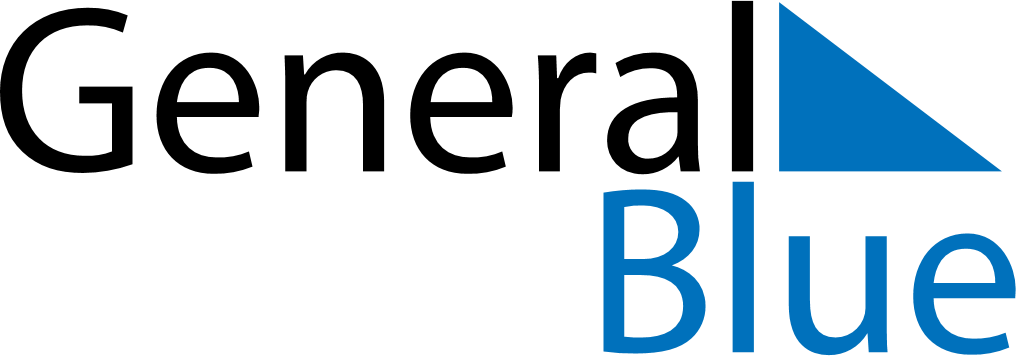 Quarter 2 of 2020TogoQuarter 2 of 2020TogoQuarter 2 of 2020TogoQuarter 2 of 2020TogoQuarter 2 of 2020TogoApril 2020April 2020April 2020April 2020April 2020April 2020April 2020MONTUEWEDTHUFRISATSUN123456789101112131415161718192021222324252627282930May 2020May 2020May 2020May 2020May 2020May 2020May 2020MONTUEWEDTHUFRISATSUN12345678910111213141516171819202122232425262728293031June 2020June 2020June 2020June 2020June 2020June 2020June 2020MONTUEWEDTHUFRISATSUN123456789101112131415161718192021222324252627282930Apr 13: Easter MondayApr 27: Independence DayMay 1: Labour DayMay 21: Ascension DayMay 25: End of Ramadan (Eid al-Fitr)Jun 1: Whit MondayJun 21: Day of the Martyrs